Cumbria Prayer Diary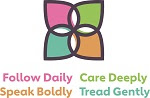 April 2021Praying with our fellow Christians in Cumbria, together with our link dioceses of Northern Argentina, Stavanger and ZululandThe ongoing lockdown means that Church House remains closed and therefore it is impossible to print off hard copies of the prayer diary for the foreseeable future.  The Vision prayer for the new five-year strategy has now replaced the former God for All prayer on the final page.We will continue to pray for those who are in the front line of dealing with the current pandemic and the use of the following prayer is encouraged:Loving God, as your Son healed the sickAnd brought good news to the needyBe with us this day.Loving Jesus as you taught us to‘Do unto others as you would have them do to you’Be with all the medical staff this day.Loving spirit, your gift is healing,Bring your healing fire to our homes, our hospitals and our county,But most of all, be with us this day. AmenFor full information of the Anglican Communion please visit https://www.anglicancommunion.org/resources/cycle-of-prayer.aspxPrayer Diary Editor – Cameron Butlandcdsa03@gmail.comWeek Twelve Theme – Holy WeekSunday 28th March – Palm SundayHoly Week – For Holy Week as a time of repentance and for all to know the generosity of God’s forgiveness.Coronavirus – for people meeting up as the restrictions ease this week, for time spent together and reuniting with loved ones.Vision - Pray for the care of our local environment, that we might take seriously the fifth mark of mission and care for the land that we have been given and all lifeWorld Church - Week of Prayer for Repentance,The Church of EnglandBishops – Bishop James Licensing of Associate Priest at St John’s Houghton: Bishop Emma preaching at St Thomas’ KendalHoly Monday 29th MarchHoly Week – That all church members may proclaim the good news of the gospel, and we repent of the times we have not done this.World Church - The Diocese of Bari – The Churchof Nigeria (Anglican Communion)(Kaduna Province)Bishops – Bishop Emma leading Holy Week at the Cathedral; Bishop James leading Holy Week for the Appleby DeaneryHoly Tuesday 30th MarchHoly Week – That we might seek to teach, baptise and nurture new believers, and we repent of our failure to welcome all in the past.World Church -  The Diocese of Baringo –The Anglican Church of KenyaHoly Wednesday 31st  MarchHoly Week – That all of us will respond to human need by loving service, we repent of the times we have failed to respond.World Church -  The Diocese of Barrackpore –The (united) Church of North IndiaMaundy Thursday 1st AprilFor the grace to follow the commandment of Jesus at the Last Supper, that we might ‘love one another’.  We pray for all our fellow Christians in the county and that we might believe that each of us are members of the one Church, united by one Baptism, and held in love by our one Lord.Holy Week – That we might seek to transform unjust structures of society, and we repent that we have failed to speak out.World Church -  The Diocese of Bath & Wells –The Church of EnglandBishops – Bishop James and Emma at the cathedral for the Service of Renewal of Vows and Blessing of OilsGood Friday 2nd AprilFor a faithful keeping of this holy day, that we might remember today the saving love of Jesus shown to us and all people on the cross, to trust in his promises and to prepare ourselves once more to share in the good news of Easter Day.Holy Week – That everyone should strive for the care of all creation, and repent of our misuse of this planet and its gifts.World Church -  The Diocese of Bathurst – TheAnglican Church of AustraliaHoly Saturday 3rd AprilHoly Week – For the people we have fallen out with, for our lack of love, for our failure to live as Jesus taught us, we repent of all these sins.World Church - The Diocese of Bauchi – The Churchof Nigeria (Anglican Communion)(Jos Province)Week Thirteen Theme – EasterSunday 4th April – Easter SundayEaster – For Easter Day, for the gift of Christ’s Risen Life, for the good news of life lived in all its fullness (John 10:10)Coronavirus – for our children, for those who have not been able to attend school, for the impact upon this generation’s development and opportunities, we pray for their well beingVision - Pray for that our vision might be renewed, that we might have ears to hear and eyes to see all that God is doing in our world World Church - Pray for the peace of JerusalemBishops – Bishop Emma preach at St Paul’s Church Barrow; Bishop James preaching at the Cathedral.Easter Monday 5th AprilEaster – for the vocation to be Christ’s disciples among all Christians in Cumbria, and to walk his risen lifeWorld Church - The Diocese of Belize – The Church in the Province of the West Indies Easter Tuesday 6th AprilEaster  – for our children and young people that all may know the Easter story, and value the message of new life in their livesWorld Church -  The Diocese of Bendigo – The Anglican Church of Australia (Victoria Province) Easter Wednesday 7th AprilEaster  – for those who are elderly in our congregations, giving thanks for a lifetime witness to the resurrection and Gospel message of loveWorld Church -  The Diocese of Benin – The Church of Nigeria (Anglican Communion) (Bendel Province) Easter Thursday 8th AprilEaster  – for vocations as missionaries and pioneers, to reach a new generation with the call of the gospelWorld Church -  The Diocese of Bentiu – The Province of the Episcopal Church of South Sudan (Upper Nile Province) Easter Friday 9th AprilEaster – for vocations to the ordained and religious life, for young people to be called into the service of the church and nationWorld Church -  The Diocese of Bermuda – Extra Provincial to the Archbishop of Canterbury Easter Saturday 10th AprilEaster – for the renewal of the church and faith in our country, for a renewed love of the Gospel and for a refreshed vision of our nation’s lifeWorld Church - The Diocese of Bethlehem – The Episcopal Church (III (3) Province) Week Fourteen Theme – East of Eden MCSunday 11th April – Low SundayMC – For our nineteen Churches, which are worshipping together as ten worshipping communities, for unity and faithfulness to God’s calling to witness to the good news of Jesus.Coronavirus – for those who been forgotten in the current pandemic, for those who are depressed and disillusioned, for all those without hopeVision - Pray that during these forty Great Days of Easter, our discipleship may be renewed that we may follow Jesus dailyWorld Church - Pray for the Church of the Province of the Indian OceanMonday 12th AprilMC – for the clergy, Rev’ds, Katharine Butterfield, Dave Milner, Stephen Pye and Keith Speck plus all the Leaders of Worship, Church Wardens and Stewards.World Church - The Diocese of Bhopal – The (united) Church of North India Bishops – Bishops James and Emma the Bishop’s Leadership Team MeetingTuesday 13th AprilMC – for Messy Church, T Break, Little Acorns, Godly Play, Family Fun time and the Christmas Journey and the Easter Experience. Pray for further development of ministry in the five schools in the Mission Community.World Church -  The Diocese of Bida – The Church of Nigeria (Anglican Communion) (Lokoja Province) Bishops – Bishop James at Diocesan Steering Committee; Bishop Emma meeting with children’s and youth workers and Lambeth Conference Working GroupWednesday 14th AprilMC – for Pastoral mission to those who are lonely, bereaved or suffering from dementia. Pray for the Tea Service, the various coffee mornings, and all who visit the sick and housebound. We pray for Wendy Wilson as she develops her Anna Chaplaincy role. World Church -  The Diocese of Biharamulo – The Anglican Church of Tanzania Thursday 15th AprilMC – for Pennine Praise at Alston, the formation of the new mission initiative in Culgaith and other possible opportunities. We pray for Zest All-age service and the Third Sunday gathering which have been able to continue via Zoom throughout the pandemic.World Church -  The Diocese of Birmingham – The Church of England (Canterbury Province) Bishops – Bishop Emma Emmanuel College Implementation Group meeting; God for All Operations GroupFriday 16th  AprilMC – free us from resistance to fresh initiatives, too much reliance on denominational structures and a fear of change.World Church -  The Diocese of Blackburn – The Church of England (York Province) Saturday 17th AprilMC – For unity among leaders, courage to follow the leading of the Holy Spirit and wisdom in the development of initiatives for the integration of worshipping communities.World Church - The Diocese of Bo – The Church of the Province of West Africa (West Africa Province) Bishops – Bishop James attending national Deacons conferenceWeek Fifteen Theme – Windermere DeanerySunday 18th April – Easter 3Deanery – For the three emerging Mission Communities in the Deanery- South Lakes (led by Shanthi Thompson and James Richards), Central Lakes (Beverley Lock and John Dixon) and Cartmel peninsula (Jim Bruce)Coronavirus – for our local medical professionals, for all who nurse in the community, for MacMillian and Marie Curie nurseries, our local GPs and carersVision - Pray for all in our local community who care for someone else, the practical acts of kindness and generosity and loveWorld Church - Pray for the Church of IrelandBishops – Bishop Emma preach at St Paul’s Church BarrowMonday 19th AprilDeanery – The lay and clergy leadership in the Deanery, particularly new lay leaders, who are now a vital part of ministry teamsWorld Church - The Diocese of Boga – Province de L’Eglise Anglicane Du Congo Tuesday 20th AprilDeanery – Work with schools including collective worship, lunch clubs (when they can restart), after school drop in and new ways of reaching familiesFor Chris Mason, Network Youth Minister and all the youth work in the Deanery.World Church -  The Diocese of Bolivia – The Anglican Church of South America Wednesday 21st AprilSt AnselmAnselm was an Italian Benedictine who served as Archbishop of Canterbury to William II and Henry I. His influence on the church has been extensive through his writings, most notably his assertion that faith precedes reason.Deanery – For all the pastoral work being done in the deanery, official and unofficialWorld Church -  The Diocese of Bondo – The Anglican Church of KenyaBishops – Bishop James attending Derwent Deanery; Bishop Emma Church of England Vision and Strategy meeting; Emmanuel College BoardThursday 22nd AprilDeanery – Plans for new congregations. Amanda Fogg and the Staff of Rydal Hall and in particular the work of the Tea Shop and its welcome to those walking.World Church -  The Diocese of Bor – The Province of the Episcopal Church of South Sudan (Jonglei Province) Bishops – Bishop James at Ordination ServiceFriday 23rd AprilSt GeorgeSt George was adopted as patron saint of England by Edward III.  As a saint, he became the focus of devotion among many Crusaders, who adopted his badge on their shields and tabards, of a red cross on a white background.Deanery – Tiredness that saps desire to try new thingsFor healing, where there is divisionWorld Church -  The Diocese of Botswana – The Church of the Province of Central Africa Bishops – Bishop James attending online General SynodSaturday 24th AprilDeanery  – For vision and an outpouring of the Spirit.For a new post-Covid energy and enthusiasmWorld Church - The Diocese of Brandon – The Anglican Church of Canada (Rupert’s Land Province) Bishops – Bishop Emma to lead online Readers retreatWeek Sixteen Theme – Penrith DeanerySunday 25th  April – Easter 4Deanery – For Penrith Mission Area and Enalber - Revd Canon Gary Cregeen: East of Eden MC; Penrith MC; Ullswater MC; and Blencathra MCCoronavirus – for the vaccination programme, for all who have received the vaccine, for those working to ensure the vaccination is available and for those yet to receive their vaccineVision - Pray that we might speak boldly words of love, that we might live out Christ’s command to us his disciples, to love one anotherWorld Church - Pray for the Church of Nippon, JapanBishops – Bishop James Service of Collation for new Canon Warden, Benjamin Carter at the CathedralMonday 26th  AprilSt Mark the EvangelistAs one of the four Biblical Evangelists and an early disciple Mark has been revered by the church since earliest days.  His gospel is believed to be the teaching of St Peter with whom he is likely to have been martyred in Rome.Deanery – Rural Dean, Rev’d Canon David SargentMethodist Superintendent, Rev’d Dave MilnerLay Chair – Bryan GrayMission Area (Deanery & Circuits) – Gary CregeenWorld Church - The Diocese of Brasília – Igreja Episcopal Anglicana do Brasil (3 Province) Bishops – Bishop Emma Diocesan Safeguarding PanelTuesday 27th AprilChristina RossettiChristina Rossetti was a member of the PreRaphelite fellowship of artists and sister to Dante.  She was a model for many of the painters and therefore she would be recognisable to us from many famous works of art.  Twice left at the altar she never married and only after her death did her poetry achieve worldwide fame.Deanery – for Chenda Nuttall, Tracey & Tim Cook ‘Lockdown Babies’ support group, Carl Mimmack NYCWorld Church -  The Diocese of Brazzaville – Province de L’Eglise Anglicane Du Congo Bishop – Bishop Emma at Emmanuel College Staff InterviewsWednesday 28th  AprilDeanery  – for Andrew Gardner, Local nursing & residential care homesMary Edwards – developing a distinctive diaconal ministry, especially to and with those on the margins of our community.World Church -  The Diocese of Brechin – The Scottish Episcopal ChurchThursday 29th AprilSt Catherine of SienaCatherine was a fourteenth century lay Dominican.  Born in Siena she founded a community which lived below the cathedral.  Her greatest work, The Dialogue of Divine Providence, has been enormously influential in the life of the Church.  In 1999, she was proclaimed the patron saint of Europe by Pope John Paul IIDeanery – for Chenda Nuttall developing new outreach to familiesWorld Church -  The Diocese of Brisbane – The Anglican Church of Australia (Queensland Province) Bishops – Bishop Emma Lambeth Conference Working Group MeetingFriday 30th AprilDeanery  – for increased helpers to enable the new work to develop For appointments of clergy leaders to parishes in continued vacancyWorld Church -  The Diocese of Bristol – The Church of England (Canterbury Province) Bishops – Bishop James licencing at RockcliffeSaturday 1st MaySt Philip and St JamesSt Philip and St James appear in the gospels as disciples of Jesus.  They appear only briefly in the gospels, Philip asks a question of Jesus at the last supper and to distinguish him from James the brother of John, he is known as James the Less.  The two of them are regarded as evangelists in the Orthodox Church in modern Turkey and around the Black Sea.Deanery  – For genuinely new forms of mission and outreach to be possible  World Church - The Diocese of British Columbia, CanadaVision PrayerLiving Lord, as we offer to you our common life,refresh our vision that we may know your willand seek to follow in all your ways.May we follow daily as your disciples,care deeply for one another in community,speak boldly your gospel word of love,and tread gently as faithful stewards of your goodness.We ask this in the power of your holy name,Creator, Redeemer and Sustainerof our lives, today and for ever. Amen